   Smer: Kozmetički tehničar   I I  godina    PITANJA: Zadaci izučavanja estetske negeProfesionalna etika i kodeks ponašanja kozmetičkog tehničaraOrganizacija rada i oprema u kozmetičkom salonuKozmetički kartonHemijsko čišćenje licaUloga i građa kožeMikroskopski i makroskopski izgled kožeTipovi kožeMasaža-podela,prostor i sredstva za izvođenjeDejstvo masaže-opšte i lokalnoMasažni hvatovi Masažni međuhvatoviMasaža glave, lica i vrataMasaža dekoltea i grudiMasaža leđa i trbuhaMasaža gornjih i donjih ekstremitetaMasaža trudnicaAnticelulit masažaLimfna drenažaVanmanuelni oblici masaže Primena masaže u terapijskim tretmanimaDejstvo akupresure i njegova primena u kozmeticiDejstvo i primena akunpukture Svojstva i primena aromaterapije u aplikativnoj kozmeticiDejstvo i primena refleksologijePrimena hidroterapije u kozmetičkim proceduramaVrste, dejstvo i primena maskePrimena pilinga u kozmetoterapiji: vrste, dejstvoDepilacija-vrsta depilacijeEpilacija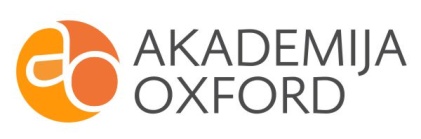 